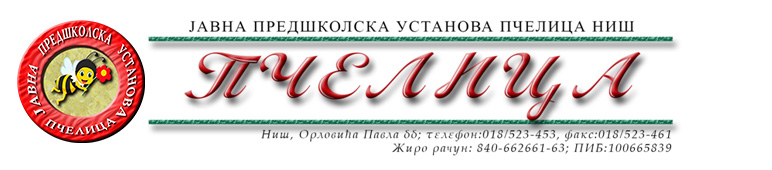 КОНКУРСНА ДОКУМЕНТАЦИЈА ЗА НАБАВКУ УСЛУГА БР.2.2.105. ШКОЛИЦА СТРАНОГ ЈЕЗИКА ЗА РАДНУ 2023/2024 ГОДИНУI ОПШТИ ПОДАЦИ О НАБАВЦИ И ПОДАЦИ О ПРЕДМЕТУ НАБАВКЕ1. Подаци о Наручиоцу:2. Врста поступка набавке:Набавка спроводи се у поступку јавне набавке друштвене и друге посебне услуге, у складу са лжчланом 75. прилог 7 Закона о јавним набавкама (,,Сл.гланик РС'' бр.91/2019).3. Предмет набавке: Предмет набавке је набавка услуга – Школица страног језика за радну 2023/2024 годину. 4. Циљ поступка:     Поступак набавке спроводи се ради закључења уговора о набавци услуга.5. Назив и ознака из општег речника набавке: 80580000 – Организовање течајева за учење језикаII УСЛОВИ ЗА УЧЕШЋЕ У ПОСТУПКУ НАБАВКЕ И УПУТСТВО КАКО СЕ ДОКАЗУЈЕ ИСПУЊЕНОСТ ТИХ УСЛОВАПраво на учешће у поступку предметне набавке има понуђач који испуњава следеће услове за учешће у поступку набавке:Финансијски и економски капацитетУслов 1:Да понуђач није био неликвидиран у последњих 5 година, рачунајући од дана објављивања позива за подношење понуде за предметну јавну набавку.Доказ:Потврда Народне банке Србије или линк ка интернет страници на којој су подаци јавно доступни, да понуђач у последњих годину дана пре објављивања позива за подношење понуда на није био у блокади ниједан дан.Услов 2:Да привредни субјект има остварени укупни приход у последње 3 (три) доступне финансијске године (2020, 2021 и 2022. година), минимум 30.000.000,00 динара.Доказ: Извештај о бонитету за јавне набавке (Образац БОН-ЈН) Агенција за привредне регистре, који мора да садржи: статусне податке понуђача, сажети биланс стања, биланс успеха за предходне обрачунске године, показатеље за оцену бонитета за последње 3(три) доступне финансијске године (2020, 2021 и 2022. година).Технички и стручни капацитетУслов 1:Да је привредни субјект у последње три године пре истека рока за подношење понуда, реализовао уговоре чији су предмет биле услуге учења енглеског језика у вртићима, за минимум 1000 (хиљаду) полазника-деце (збирно за све реализоване уговоре). Референтни Наручилац може бити искључиво правно лице, односно предшколска установа.Доказ: Достављање списка пружених услуга који ће садржати информације о називу референтног Наручиоца, предмету Уговора, Периоду реализације уговора.Копија наведених уговора.Референтне потврде наручиоца подписане од стране овлашћеног лица референтног наручиоца посла.Референтне потврде морају садржати податке о години у којој је услуга реализована, предмет услуге, број полазника, контакт податке референтног наручиоца.Услов 2:Да привредни субјект поседује сертификат ИСО 9001: 2015 Доказ: Достављање важећег сертификата из ког се може закључити да компанија послује по ИСО 9001: 2015 Услов 3:Да привредни субјект поседује платформу за е-учење на којој ће се налазити садржај курса за онлајн праћење наставе.Доказ: Привредни субјект дужан је да уз понуду поднесе корисничке податке за приступ платформи на којој ће се у тренутку подношења понуде налазити целокупан садржај курса који је подељен у 32 предавања у трајању од 30 минута.Образовање и стручне квалификацијеУслов 1:Да понуђач у тренутку подношења понуде има радно ангажованих минимум 20 дипломираних професора енглеског језика који имају радно искуство као предавачи енглеског језика минимум годину дана.Доказ: Списак предложеног кадровског капацитета који садржи име и презиме лица и назив стручне спреме.Копија дипломе као доказ о завршеној високој стручној спреми (најмање 240 есп бодова).Радна биографија као доказ о радном искуству.Копија Уговора о раду или Уговора о обављању привремено повремених послова, образац пријаве на обавезно здравствено осигурање ако су запослени код понуђача, односно уговор о допунском раду и извод из појединачне пореске пријаве за порезе и доприносе по одбитку.  III УПУТСТВО ПОНУЂАЧИМА КАКО ДА САЧИНЕ ПОНУДУКОМПЛЕТНОМ ПОНУДОМ СМАТРАЋЕ СЕ СВАКА ПОНУДА КОЈА САДРЖИ:1. Техничу спецификацију  - попуњену, печатом оверену и потписану;2. Образац понуде са спецификацијом понуђене цене - попуњен, печатом оверен и потписан;3. Модел уговора - попуњен, печатом оверен и потписан;4.  Потврда Народне банке Србије или линк ка интернет страници на којој су подаци јавно доступни, да понуђач у последњих годину дана пре објављивања позива за подношење понуда на није био у блокади ниједан дан.5. Извештај о бонитету за јавне набавке (Образац БОН-ЈН) Агенција за привредне регистре, који мора да садржи: статусне податке понуђача, сажети биланс стања, биланс успеха за предходне обрачунске године, показатеље за оцену бонитета за последње 3(три) доступне финансијске године (2020, 2021 и 2022. година).6. Списак пружених услуга који ће садржати информације о називу референтног Наручиоца, предмету Уговора, Периоду реализације уговора.Копија наведених уговора.Референтне потврде наручиоца подписане од стране овлашћеног лица референтног наручиоца посла.Референтне потврде морају садржати податке о години у којој је услуга реализована, предмет услуге, број полазника, контакт податке референтног наручиоца.7. Важећи сертификат из ког се може закључити да компанија послује по ИСО 9001: 2015.8. Привредни субјект дужан је да уз понуду поднесе корисничке податке за приступ платформи на којој ће се у тренутку подношења понуде налазити целокупан садржај курса који је подељен у 32 предавања у трајању од 30 минута.9. Списак предложеног кадровског капацитета који садржи име и презиме лица и назив стручне спреме.Копија дипломе као доказ о завршеној високој стручној спреми (најмање 240 есп бодова).Радна биографија као доказ о радном искуству.Копија Уговора о раду или Уговора о обављању привремено повремених послова, образац пријаве на обавезно здравствено осигурање ако су запослени код понуђача, односно уговор о допунском раду и извод из појединачне пореске пријаве за порезе и доприносе по одбитку.2.      Начин на који понуда мора да буде сачињенаПонуда се подноси у затвореној коверти или кутији, затворена на начин да се приликом отварања понуда може са сигурношћу утврдити да се први пут отвара, на коју понуђач уписује следеће податке: назив, адресу седишта, телефон и контакт особу подносиоца понуде - понуђача, назив и адресу примаоца понуде – Јавна предшколска установа ,,Пчелица'' Ниш, ул. Орловића Павла бб., 18000 Ниш, број и назив набавке са назнаком „НЕ ОТВАРАТИ“. У случају да је понуда поднета од стране групе понуђача потребно је назначити на коверти или на кутији „Заједничка понуда“ и навести назив и адресу седишта свих понуђача из групе понуђача.Понуду доставити на адресу: Јавна предшколска установа ,,Пчелица'' Ниш, ул. Орловића Павла бб, 18000 Ниш.Понуда се сматра благовременом уколико је примљена до 06.10.2023. године до 1000 часова.Јавна предшколска установа ,,Пчелица'' Ниш, по пријему одређене понуде, на коверти или на кутији у којој се понуда налази, обележити време пријема и евидентирати број понуде и датум пријема понуде према редоследу приспећа. Понуда коју Јавна предшколска установа ,,Пчелица'' Ниш није примила у року одређеном за подношење понуда, односно која је примљена по истеку дана и сата до којег се могу понуде подносити, сматраће се неблаговременом.Подаци које су понуђачи у обавези, да унесу у обрасце морају бити јасно, читко откуцани или написани неизбрисивим мастилом, оверени печатом понуђача и потписом овлашћеног лица, а у свему у складу са обрасцима из конкурсне документације. 3.      понуда са варијантама          Подношење понуде са варијантама није дозвољено.4.      Начин измене, допуне и опозивa понуде 	У року одређеном за подношење понуда понуђач може да измени, допуни или опозове своју понуду на начин који је одређен за подношење понуде. 	Понуђач је дужан да јасно назначи који део понуде мења односно која документа накнадно доставља. измену, допуну или опозив понуде понуђач је дужан да назначи на коверти или на кутији, са навођењем редног броја и назива јавне набавке на коју се односи изменa, допунa или опозив понуде са назнаком „НЕ ОТВАРАТИ“ и да у року одређеном за подношење понуда достави на адресу: Јавна предшколска установа ,,Пчелица'' Ниш, ул. Орловића Павла бб, 18000 Ниш.По истеку рока за подношење понуда понуђач не може да повуче нити да мења своју понуду.   5.  Захтеви у погледу траженог начина и услова плаћања, рока пружања услуга и рок важења  понуде5.1.   Начин и рок плаћања Наручилац се обавезује да уговорену цену плаћа Пружаоцу услуге  у четири једнаке рате, а на основу потписаног Записника о пријему услуге. 	 Понуђачу није дозвољено да тражи аванс.5.2.   Рок важења понуде 	Рок важења понуде не може бити краћи од 30 дана од дана отварања понуда. У случају истека рока важења понуде, наручилац је дужан да у писаном облику затражи од понуђача продужење рока важења понуде.Понуђач који прихвати захтев за продужење рока важења понуде не може мењати понуду.6.      Валута и начин на који је наведена и изражена цена у понудиЦена мора бити исказана у динарима, са и без ПДВ, са урачунатим свим трошковима које понуђач има у реализацији предметне јавне набавке, с тим да ће се за оцену понуде узимати у обзир цена без ПДВ.Јединичне цене добара дате у Обрасцу понуде са структуром понуђене цене не могу се мењати до истека рока важења понуде. Цена дата у  понуди не може се мењати за време трајања уговора.	 У случају разлике између јединичне и укупне цене меродавна је јединична цена.7.    Средство обезбеђења Пружалац услуга коме је додељен уговор, дужан је да до тренутка закључења уговора, достави Наручиоцу средство обезбеђења за испуњење уговорених обавеза  једну бланко соло меницу (печатом оверену и потписану), захтев за регистрацију менице у Регистру меница Народне банке Србије са овереним пријемом исте од стране пословне банке ИЛИ  извод из Регистра меница и овлашћење са званичне интернет странице Народне банке Србије, попуњено, печатом оверено и потписано менично овлашћење и копију картона депонованих потписа. 8.     Додатне информације или појашњења у вези са припремањем  понуда	Заинтересовано лице може, у писаном облику, тражити од наручиоца додатне информације или појашњења у вези са припремањем понуде, при чему може да укаже Наручиоцу на евентуално уочене недостатке и неправилности у конкурсној документацији најкасније 3 дана пре истека рока за подношење понуда. 9. Врста критеријума за доделу уговора	Критеријума за доделу уговора је најнижа понуђена цена. 10. Начин  и рок за подношење захтева за заштиту права	Против Одлуке о доели у поступку донете у поступку набавке, може се поднети Приговор  Управном одбору Јавне предшколске установе ,,Пчелица'' Ниш, преко наручиоца – Јавне предшколске установе ,,Пчелица'' Ниш, Орловића Павла бб, 18000 Ниш,  у року од 5 (пет) дана од дана пријема Одлуке. IV ТЕХНИЧКA СПЕЦИФИКАЦИЈAНабавка услуге бр. 2.2.105. Школица страног језика у радној 2023/2024 за децу припремног предшколског узраста која похађају целодневни боравак у вртићима ЈПУ,,Пчелица'' Ниш.План и програм учења енглеског језика:  Основна сврха програма је усвајање вокабулара у циљу упознавања основа језика, прве речи енглеског језика, језичких вештина, стварање позитивног односа према језику, стицање звукова новог језика, у складу са припремно предшколским узрастом деце. Настава се изводи кроз игру, песму, глуму, плес, језичке и креативне радионице.Програм треба да обухвати следеће теме: Hello!Classroom ToysFamilyMy bodyHouse FarmFoodMusic and sportHolidays My birthday Место пружања услуге: Услуга школице енглеског језика ће се пружати у просторијама вртића ЈПУ,,Пчелица'' Ниш.Опис и почетак пружања услуге: Услуга школице страног језика је организована настава енглеској језика у вртићима ЈПУ,,Пчелица'' Ниш за припремно предшколске васпитне групе у целодневном боравку у циљу усвајања нових знања страног језика. Настава ће се одвијати у радној 2023/2024 године према терминима који се одреде у складу са расположивим капацитетом Пружаоца услуге и планом рада ЈПУ,,Пчелица'' Ниш, континуирано у трајању од 4 (четири) месеца, радним данима, два пута недељно у трајању часа 30 минута. Након завршеног предвиђеног фонда часова пружалац услуге је у обавези да пружи могућност провере стеченог знања и доделу сертификата. Додела сертификата ће се одвијати  у просторијама вртића.Наставу и проверу знања мора обављати искључиво дипломирани професор енглеског језика и књижевности. Пружалац услуге је дужан да за обезбеди наставни материјал прилагођен деци припремно предшколског узраста (скрипта или оригинална литература које ће бити штампане у боји, штампане додатне материјале, аудио и видео материјале, као и наставни материјал у виду дрвених бојица, оловака).Уколико дете не борави у вртићу у данима када се одржава настава енглеског језика, час ће се надокнадити приступом онлајн платформи за учење на којој се налази целокупан садржај програма учења енглеског језика.Понуђач је у обавези да обезбеди да основна сврха програма буде усвајање основног вокабулара који је везан за појмове који су познати и блиски деци предшколског узраста.Целокупан садржај курса који је подељен у 32 предавања у трајању од по 30 минута мора да се налази на е-платформи и обухватити све лекције – теме-модуле из предложеног плана и програма. Материјал који се налази на платформи мора бити занимљив и прилагођен на начин да кроз игру, песмице, цртање, креативне активности, драматизацију исл.,деца могу усвајати језичке стуктуре, да развијају креативно мишљење и моторичке способности.Пружалац услуга је дужан да стави на располагање кориницима податке о параметрима за приступ онлајн платформи.Пружалац услуге се обавезује да достави корисницима е маил адресе и контакт телефоне свих чланова тима који ће бити задужени за комуникацију са Наручиоцем и вртићима у циљу координације предметне услуге.Настава енглеског језика ће се обављати у време боравка деце у вртићима.Приликом боравка у објектима вртића, обавеза је да се поштује ритам дана вртића и да у договору са руководиоцем или васпитачем договоре начин и организацију рада. За  организовање и координацију  активности између Наручиоца, предшколских установа родитеља деце и пружаоца услуга  стараће се тим  који је именован од стране Пружаоца услуге. Пружалац услуге  је у обавези да достави Наручиоцу е-мејл адресе и контакт телефон свих именованих лица тима.  У Нишу,   ____.____.2023.године      			       		ПОНУЂАЧМ.П.        	_____________________                                                                                      		(потпис овлашћеног лица)V ОБРАЗАЦ  ПОНУДE СА СТРУКТУРОМ ПОНУЂЕНЕ ЦЕНEза набавку услуга бр. 2.2.105. Школица страног језика у радној 2023/2024 годиниПредмет јавне набавке извршићемо: (у зависности од наступа заокружити и попунити једну од понуђених опција)а) самостално;б) са подизвођачима: в) у групи понуђача Упутство за попуњавање обарсца структуре понуђене цене:- 	у колони "5 – Цена по јединици без ПДВ-а'' уписати колико износи јединична цена (по јединици мере) без ПДВ-а;			- у колони "6 – Цена по јединици  са ПДВ-ом'' уписати колико износи јединична цена (по јединици мере) са ПДВ-ом;				- у колони "7 – Укупна цена без ПДВ-а'' уписати колико износи укупна цена  без ПДВ-а, (4*5)				- у колони "8 – Укупна цена са ПДВ-ом'' уписати колико износи укупна цена са ПДВ-ом, (4*6)				  У Нишу,   ____.____.2023.године      			       		ПОНУЂАЧМ.П.        	_____________________                                                                                      		(потпис овлашћеног лица)МОДЕЛ УГОВОРА О НАБАВЦИ	  Члан 1.Предмет овог уговора је набавка услуге - Школица страног  језика у радној 2023/2024 за децу припремног предшколског узраста која похађају целодневни боравак у вртићима ЈПУ,,Пчелица'' Ниш, а у свему у складу са понудом број _______________ од __________ 2023. године, која чини саставни део овог Уговора.Члан 2.Пружалац услуге ће услугу из члана 1. овог Уговора пружати у радној 2023/2024 години са фондом од 32 часова, континуирано у трајању од 4 (четири) месеца, радним данима, два пута недељно у трајању часа 30 минута, а сходно Плану рада Предшколске установе.Пружалац услуге ће програм наставе енглеског језика обављати у време боравка деце у вртићима. Пружалац услуге је дужан да услугу пружа по плану и програму наставе, а у складу са Техничким спецификацијама који је саставни део Конкурсне документације. Пружалац услуге се обавезује да уредно и квалитетно изводи наставу по специјализованим методама за рад са децом припремно предшколског узраста, са стручним кадром искључиво професорима енглеског језика и књижевности, у складу са функцијом и специфичностима наставе. Пружалац услуге је дужан да непосредно пре почетка пружања услуге достави списак Наручиоцу који ће да садржи име и презиме професора и број личне исправе. Уз списак је потребно доставити и лекарско уверење за обављање послова са децом, за сваког професора појединачно и копију дипломe. Пружалац услуге је дужан да за обезбеди наставни материјал прилагођен деци припремно предшколског узраста (скрипта или оригинална литература које ће бити штампане у боји, штампане додатне материјале, аудио и видео материјале, као и наставни материјал у виду дрвених бојица, оловака, свезака). Уколико дете не борави у вртићу у данима када се одржава настава енглеског језика, час ће се надокнадити приступом онлајн платформи за учење на којој се налази целокупан садржај програма учења енглеског језика.Пружалац услуга је дужан да стави на располагање кориницима податке о параметрима за приступ онлајн платформи.За  организовање и координацију  активности између Наручиоца, вртића и пружаоца услуга  стараће се тим  који је именован од стране Пружаоца услуге. Пружалац услуге  је у обавези да достави Наручиоцу е-мејл адресе и контакт телефон свих именованих лица тима. Пружалац услуге дужан је контролисати квалитет наставе и евентуалне неправилности у раду отклањати у најкраћем року.Члан 3.Пружалац услуге се обавезује да услугу пружа квалитетно, савесно, благовремено и у складу са прописима и правилима професије, а у свему према конкурсној документацији и прихваћеној понуди.Приликом боравка у објектима предшколске устане, Пружалац услуге је дужан да поштује ритам дана вртића и да у договору са руководиоцем или васпитачем договоре начин и организацију рада.     Члан 4.Укупна вредност уговора износи ____________  динара без ПДВ-а, односно _____________ динара са ПДВ-ом, а према јединичним ценама из Понуде. Цена је фиксна и не може се мењати. Количина ће се реализовати по јединичним ценама, које су исказане у Понуди.                                                         Члан 5.Пружалац услуге се обавезује да почне са пружањем услуге у року од __________ (минимум 7 седам), а максимум 30 (тридесет) дана од  дана електронске потврде пријема писмене најаве од стране Наручиоца, која ће бити упућена електронском поштом. Након завршеног предвиђеног фонда часова пружалац услуге је у обавези да пружи могућност провере стеченог знања и издавање сертификата. Додела сертификата ће се одвијати  у просторијама вртића.Уз писмену најаву,  Наручилац доставља и Захтев за пружање услуге  који садржи све потребне податке, а у свему у складу са понудом. Пружалац услуге ће у обављању услуге координарати са вртићима. Након пружене месечне услуге, односно фонда од 8 (часова) месечно, за услугу пружену у претходном месецу,  сачиниће се записник о пријему услуге што представља основ за испостављање рачуна на фактурну адресу. Записник потписује овлашћено лице пружаоца услуге и Комисија за квалитативни и квантитативни пријем, образована од стране Наручиоца,  оверен печатом и исти мора обавезно да садржи податак о броју одржаних часова у месецу. Члан 6.У случају примедбе на пружену услугу или у случају непружања услуге, Комисија за квалитативни и квантитивни пријем, сачињава Рекламациони записник у коме се констатују све уочене примедбе. Наручилац се обавезује да потписани Рекламациони записник достави Пружаоцу услуге, без одлагања а најкасније у року од 8 (осам) дана по утврђивању недостатака. Рекламациони записник потписује и овлашћени представник изабраног понуђача који преузима примерак записника.Пружалац услуге се обавезује да све недостатке наведене у Рекламационом записнику отклони најкасније у року од 5 (пет) дана по пријему, а који тече од дана пријема Рекламационог записника.Члан 7.Наручилац се обавезује да:да Пружаоцу услуга достави податак о броју деце/списак деце, као и податке о локацији/-ама где ће се пружити услуга, путем службене преписке електронском поштом;одреди лице које ће бити задужено за сарадњу у организовању наставних активности и одржавати сталне контакте са тимом Пружаоца услуга, ради регулисања свих битних питања, а у циљу што успешније и квалитетније наставе;обебеди присутност васпитача у току одржавања наставе енглеског језика; обезбеди просторне, техничке, хигијенске и остале услове неoпходне за квалитетно одржавање наставе енглеског језика; пре пружање услуге обави припрему за рад,  према упутствима Пружаоца услуга.Члан 8.За потребе спровођења овог Уговора, уговорне стране могу једна другој да откривају личне податке својих овлашћених лица, запослених или других радно ангажованих лица и других лица.Личним податком у смислу овог Уговора не сматра се број службеног мобилног телефона, службеног е-маил-а, регистарски број службеног возила, као ни било који други податак који представља службени податак или је јавно доступан.Уговорне стране могу обрађивати податке о личности само у сврху спровођења овог Уговора и то само оне податке који су неопходни за његово спровођење.Уговорне стране су дужне да достављају тачне податке о личности лица из става 1. овог члана као и да се благовремено обавештавају о свакој промени података које су дали.Уговорне стране неће откривати личне податке трећој страни осим ако је то неопходно у сврху спровођења, контроле или ревизије овог Уговора.Уговорне стране су дужне да личне податке лица из става 1. овог члана обрађују у складу за Законом о заштити података о личности. Члан 9.Уколико Пружалац услуге касни са извршењем обавезе из члана 5. став 1. и члана 7. став 3. овог уговора, обавезан је да за сваки дан закашњења плати Наручиоцу износ од по 0,2% укупне уговорене вредности без пдв-а, с тим да укупан износ уговорне казне не може прећи 10% укупне вредности уговора. Право Наручиоца на наплату уговорне казне не утиче на његово право да захтева накнаду штете.Члан 10.У складу са усвојеном понудом Пружалац услуге ангажује подизвођаче, и то:„__________________________“из _____________________, ул.__________бр.______,МБ: ________________, ПИБ: ________________.„__________________________“из _____________________, ул.__________бр.______,МБ: ________________, ПИБ: ________________. „__________________________“из _____________________, ул.__________бр.______,МБ: ________________, ПИБ: ________________.Подизвођач/и ће у оквиру уговореног посла извршити следеће делове предметне услуге: ___________________________________________________________________________(по предмету или у количини), у вредности од ___________ или у проценту од _____%,___________________________________________________________________________(по предмету или у количини), у вредности од ___________ или у проценту од _____%,___________________________________________________________________________(по предмету или у количини), у вредности од ___________ или у проценту од _____%.Подизвођач захтева/не захтева да му Наручилац непосредно плаћа доспела потраживања за део који је он извршио.                                                    Члан 11.Као средство финансијског обезбеђења за испуњење уговорних обавеза одабрани понуђач мора у року од 7 дана од дана закључења уговора да достави наручиоцу оригинал сопствену бланко меницу, потписану оригиналним потписом, са копијом депо картона банака, копијом овереног ОП обрасца и листингом са сајта НБС (не захтев за регистрацију) као доказом да је меница регистрована и Овлашћењем за попуњавање и наплату меница – меничним овлашћењем потписаним оригиналним потписом од стране лица које је потписало менице, насловљеним на Наручиоца, за испуњење уговорних обавеза у укупном износу од 10% од вредности уговора без ПДВ-а, са роком важности минимум 30 дана дужим од истека уговорене обавезе у целости.У случају да Пружалац услуге не изврши своје уговорене обавезе у свему у складу са закљученим уговором, изврши их делимично, касни са извршењем уговорених обавеза, уколико ангажује подизвођача супротно одредбама ЗЈН, Наручилац ће активирати достављено средство финансијског обезбеђења.По извршењу уговорених обавеза Пружаоца услуге, средство финансијског обезбеђења за испуњење уговорних обавеза ће на захтев Пружаоца услуге бити враћено. Ако се за време трајања уговора промене рокови за извршење уговорних обавеза, важност средстава финансијског обезбеђења за испуњење уговорних обавеза мора се продужити.Члан 12.Наручилац се обавезује да уговорену цену плаћа Пружаоцу услуге  у четири једнаке рате, а на основу потписаног Записника о пријему услуге.Пружалац услуге је дужан да фактуру изда у складу са Законом о електронском фактурисању („Сл. гласник“ број 44/2021, 129/2021 и 138/2022). Фактурна адреса је адреса Наручиоца.На фактури поред осталих података обавезно мора бити уписан број уговора, број фактуре, валута плаћања, позив на број, текући рачун Пружаоца услуге и порески идентификациони број обе уговорне стране.Наручилац се обавезује да ће плаћање извршити у уговореном року по испостављеним фактурама.Обавезе које доспевају у наредној буџетској години биће реализоване највише до износа средстава који ће за ту намену бити одобрен Наручиоцу у наредној буџетској години.Члан 13.За све што није регулисано овим уговором примењиваће се одредбе Закона о облигационим односима као и други важећи прописи који регулишу ову материју. Члан 14.Уговорне стране су сагласне да сва спорна питања у вези са реализацијом Уговора решавају споразумно, у супротном надлежан је суд у Нишу.Члан 15.Уговор ступа на снагу даном потписивања свих уговорних страна и важи до испуњења уговорених обавеза.Члан 16.Овај уговор је сачињен у 4 (четири) истоветна примерка, по 2 (два) за Наручиоца и Пружаоца услуге. Пружалац услуга 					                 Наручилац									ЈПУ,,Пчелица'' Ниш_________________                                                           _________________									Светлана Митић													Назив:Јавна предшколска установа ,,Пчелица'' НишАдреса:Орловића Павла бб, НишМатични број:07212500Порески идентификациони број понуђача (ПИБ):100665839Име особе за контакт:Сања Станковић, Горан Стојковић и Гордана ГојовићЕлектронска адреса (e-mail):pravnasluzbapcelica@gmail.comТелефон:018/523-427Редни бројНазив услугеJединица мере Планирани број деце 1.Школица енглеског језика   у трајању течаја  4 месеца који садржи 32 часа (два пута недељно) трајање часа 30 минута. Течајем је обезбеђен наставни материјал, приступ и коришћење онлајн платформе и додела   сертификата након завршеног течаја. Оквиран број деце припремног предшколског прогама у целодневном боравку  је 1.255.Комплет1.255Број понудеНазив понуђачаАдреса седиштаОсоба за контактОдговорна особа (потписник уговора)Телефон и телефаксТекући рачун и назив банкеМатични број ПИБ Електронска адреса (e-mail)Назив подизвођачаСедиште (адреса и општина)подизвођачаМатични број и ПИБ подизвођачаПроценат укупне вредности набавке који ће понуђач поверити подизвођачуДео предмета набавке који ће извршити преко подизвођачаНазив подизвођачаСедиште (адреса и општина)подизвођачаМатични број и ПИБ подизвођачаПроценат укупне вредности набавке који ће понуђач поверити подизвођачуДео предмета набавке који ће извршити преко подизвођачаНазив понуђача из групе понуђача-чланаАдреса седиштаОдговорна особаТелефонТекући рачун и назив банкеМатични број ПИБ Назив понуђача из групе понуђача-чланаАдреса седишта Одговорна особаТелефонТекући рачун и назив банкеМатични број ПИБ Ред.број1Опис услуге2Јед. мере3Количина4Цена по јединици мере без ПДВ-а5Цена по јединици мере са ПДВ-ом6Укупна цена без ПДВ-а7Укупна цена са ПДВ-ом81.Школица енглеског језика   у трајању течаја  4 месеца који садржи 32 часа (два пута недељно) трајање часа 30 минута. Течајем је обезбеђен наставни материјал, приступ и коришћење онлајн платформе и додела   сертификата након завршеног течаја. Оквиран број деце припремног предшколског прогама у целодневном боравку  је 1.255.комплет1.255УГОВОРНЕ СТРАНЕ: 1. Јавна предшколска установа ,,Пчелица'' Ниш, ул. Орловића Павла бб, ПИБ: 100665839, кога заступа директор Светлана Митић (у даљем тексту: Наручилац)  и2. _________________________________________ из __________,___________ бр.___, ПИБ_____________, кога заступа ___________________(у даљем тексту: Пружалац услуге) (уколико је поднета заједничка понуда, навести тражене податке за сваког члана групе понуђача)_________________________________________________________________________________________________________________________________________________________________________________________________________________________